Programming Instructions(Refer to April Roundtable packet)Download Receiver CodeGo to http://srcvb1.weebly.com/robot-control-board-instructional-modules-rm4.html Download “src_robot_receiver_code_updated_3.14.12_-_archive__date_2012.03.27__time_07.41.zip”Unzip the zip folder and save it to your desktopOpen up the new folder and click on “src_robot_receiver_code_updated_3.14.12.spin”Download Transmitter CodeGo to http://srcvb1.weebly.com/robot-control-board-instructional-modules-rm4.html Download   “src_robot_transmitter_code_updated_3.14.12.spin”Save the file in the same folder you saved your receiver codeClick on “src_robot_transmitter_code_updated_3.14.12.spin”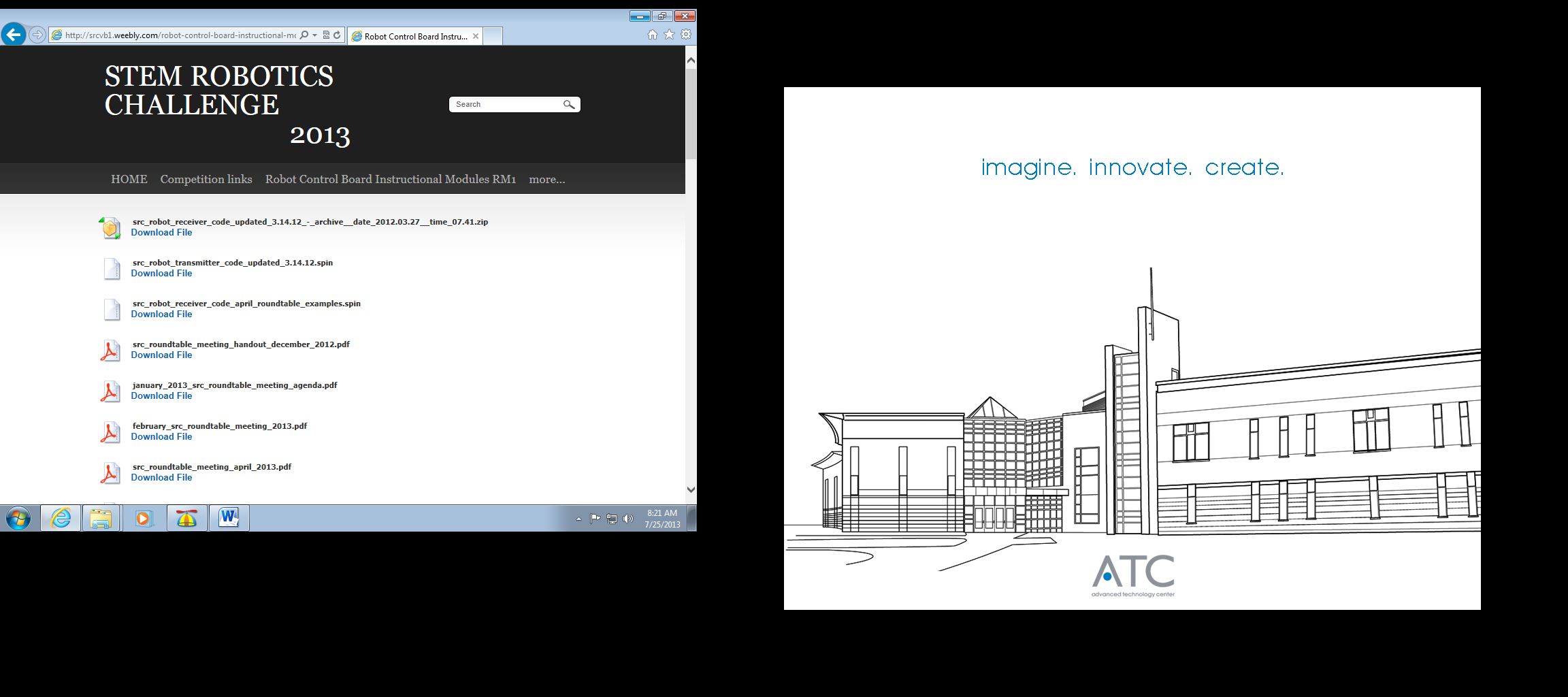 Programming the Receiver/Transmitter BoardTurn the transmitter board on 1st and wait for the yellow and green led’s to come on. Turn on receiver board.Connect the prop plug to the receiver board (Propeller hat should be facing the inside of the board)Click on the Reciever Code tab and hit F11Connect the prop plug to the transmitter board (Propeller hat should be facing the inside of the board)Click on the Transmitter Code tab and hit F11Connect female servo plugs to the Reciever BoardConnect the left front servo motor to pins to pins 17 and 19Connect the right front servo motor to pins to pins 16 and 18Make sure the white part of the servo plugs is facing towards the inside of the control board.Make sure your xbee chips are plugged in.Provide a picAdditional Servo”Hot” PinsPin 11	Circle Button and Square (pulsating movement)Pin 10	Triangle and X (pulsating movement)***Backspace twice in order to connect the following pins to the program. Use tab to disconnect from the program.Pin 20 	Up on the Directional Pad (.5 sec delay after pushing )Pin 18	Down on the Directional Pad (.5 sec delay after pushing )Pin 24	Left on the Directional Pad (.5 sec delay after pushing )Pin 23	Left on the Directional Pad (.5 sec delay after pushing )Provide a picZero out your wheelsPress analog on the PS2 Controller and try to move the analog controllers up and down.Connecting your PS2 Dongles***DO NOT connect the red cord to any outside rowsProvide a pic